「活現彩虹」婦女義工招募表格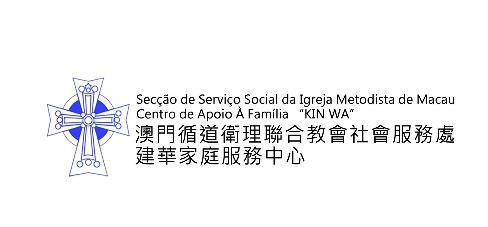 【備註︰以上資料只用作聯絡義工之用】負責同工：________________ 　　日期：________________澳門循道衛理聯合教會社會服務處建華家庭服務中心個人資料保護法資料搜集通知書及接受服務同意書在你向本服務處提供個人資料前，請先細閱本通知書。收集資料的目的你所提供的個人資料將會用作處理服務申請及提供服務之用。向本處提供個人資料純屬自願。如你未能提供足夠個人資料，本處可能無法處理你的申請或向你提供所需的服務。服務使用義工計劃進行形式可包括面談、小組及活動。為使社工能有效地評估計劃進展情況，在過程中你所提供的個人資料將會被社工記錄及儲存。你向社工提供的資料亦純屬自願。同時，為令計劃順利進行，我們期望你能與社工保持聯絡及在雙方預先之約定之時間準時出席。如有事未能出席式想更改時間，請儘早來電通知。向其轉介資料的人士的類別你所提供的個人資料會儲存於保密及安全的地方。本處只會將資料提供予在工作上有需要知道等資料的職員使用。除此之外，本服務處員在需要時亦只會向下列有關方面披露該等資料：涉及評定你的申請或向你提供服務/援助的有關方面，如：社工局；需要此等資料作主動推介服務予你的本機構內部單位；你同意向其披露資料的有關方面；涉及保障人身安全或處理嚴重危急事件的政府或非政府機構；由法律授權或法律規定須向其披露資料的有關方面。查詢你申請的服務及更改個人資料請確保你所提供的資料正確無誤。如你所提交的個人資料有任何查詢或更改 ，請致電28452769 / 28454036。查閱及改正個人資料除了<<個人資料保護法>>規定的豁免範圍之外，你有權就本處備存有關你的個人資料提出查閱及更正要求，但已達成使用的目的後已刪除的個人資料除外。你的查閱權利包括在繳付所需費用後，取得你個人資料的複本一份。查閱或更正資料要求應以申請表格或書信提出，你可在本處各單位索取申請表格，然後遞交予本中心。本人                    已明白上述內容權益，並同意上述有關要求。服務使用者/監護人簽署：                    社工簽署：                日期：        年        月        日       日期：        年        月       職員專用☐新登記       ☐續會會員編號：             入會年份：             個人資料個人資料姓名：(中)                      聯絡電話：(手提)                出生日期：                     微信帳號：______________________教育程度：☐小學或以下 ☐中學 ☐大學或以上 ☐其他：                     教育程度：☐小學或以下 ☐中學 ☐大學或以上 ☐其他：                     工作狀況：☐家庭主婦 ☐兼職 ☐全職 ☐退休 ☐待業 ☐其他：              工作狀況：☐家庭主婦 ☐兼職 ☐全職 ☐退休 ☐待業 ☐其他：              現居地址：                                                              現居地址：                                                              緊急聯絡人：                    關係：                  聯絡電話：                緊急聯絡人：                    關係：                  聯絡電話：                義工服務義工服務義工經驗：☐沒有經驗   ☐少於一年   ☐一年至三年   ☐四年或以上義工經驗：☐沒有經驗   ☐少於一年   ☐一年至三年   ☐四年或以上義工訓練：☐有受過訓練   ☐沒有受過訓練義工訓練：☐有受過訓練   ☐沒有受過訓練義工對象：（可選取多於一個）☐社區人士    ☐兒童    ☐青少年    ☐長者義工對象：（可選取多於一個）☐社區人士    ☐兒童    ☐青少年    ☐長者通常可參與服務之時間 逢星期_____________________________     時間 ☐早  ☐午  ☐晚  ☐日期時間待定通常可參與服務之時間 逢星期_____________________________     時間 ☐早  ☐午  ☐晚  ☐日期時間待定本人   ☐同意   ☐不同意   以下事項：參加建華家庭服務中心提供的任何義工培訓和活動，並願意遵守一切貴中心之規則及安排，作出義務工作；同意建華家庭服務中心會使用本人的資料作通訊及宣傳用途。                 參加者簽署 : ________________	填表日期 : ________________本人   ☐同意   ☐不同意   以下事項：參加建華家庭服務中心提供的任何義工培訓和活動，並願意遵守一切貴中心之規則及安排，作出義務工作；同意建華家庭服務中心會使用本人的資料作通訊及宣傳用途。                 參加者簽署 : ________________	填表日期 : ________________